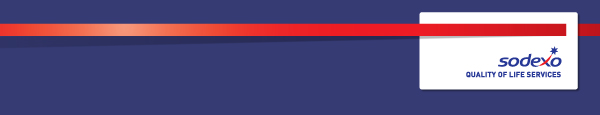 Function:Function:Function:Function:Security - Nestle YorkSecurity - Nestle YorkSecurity - Nestle YorkSecurity - Nestle YorkSecurity - Nestle YorkSecurity - Nestle YorkSecurity - Nestle YorkSecurity - Nestle YorkSecurity - Nestle YorkPosition:  Position:  Position:  Position:  Security SupervisorSecurity SupervisorSecurity SupervisorSecurity SupervisorSecurity SupervisorSecurity SupervisorSecurity SupervisorSecurity SupervisorSecurity SupervisorJob holder:Job holder:Job holder:Job holder:Date (in job since):Date (in job since):Date (in job since):Date (in job since):Immediate manager 
(N+1 Job title and name):Immediate manager 
(N+1 Job title and name):Immediate manager 
(N+1 Job title and name):Immediate manager 
(N+1 Job title and name):Security ManagerSecurity ManagerSecurity ManagerSecurity ManagerSecurity ManagerSecurity ManagerSecurity ManagerSecurity ManagerSecurity ManagerAdditional reporting line to:Additional reporting line to:Additional reporting line to:Additional reporting line to:Operations ManagerOperations ManagerOperations ManagerOperations ManagerOperations ManagerOperations ManagerOperations ManagerOperations ManagerOperations ManagerPosition location:Position location:Position location:Position location:Nestle YorkNestle YorkNestle YorkNestle YorkNestle YorkNestle YorkNestle YorkNestle YorkNestle York1.  Purpose of the Job – State concisely the aim of the job.  1.  Purpose of the Job – State concisely the aim of the job.  1.  Purpose of the Job – State concisely the aim of the job.  1.  Purpose of the Job – State concisely the aim of the job.  1.  Purpose of the Job – State concisely the aim of the job.  1.  Purpose of the Job – State concisely the aim of the job.  1.  Purpose of the Job – State concisely the aim of the job.  1.  Purpose of the Job – State concisely the aim of the job.  1.  Purpose of the Job – State concisely the aim of the job.  1.  Purpose of the Job – State concisely the aim of the job.  1.  Purpose of the Job – State concisely the aim of the job.  1.  Purpose of the Job – State concisely the aim of the job.  1.  Purpose of the Job – State concisely the aim of the job.  Manage the team of Security Core/Relief OfficersConduct new and existing staff training on all relevant site processesConduct ad-hoc requests from site managementGeneral administration duties, completing DOB/Report/Rota/Call Out procedures etc.Manage pool cars/CCTV/C-Cure/Keys and all alarm systemsTo support the security operations team by providing completion of requests for additional cover, information requirements and business processes while continually improving efficiencyBe professional, pleasant, friendly, courteous and helpful at all times whilst carrying out duties to the highest levelsTo ensure exemplary standards in personal grooming, strictly adhering to company uniform requirements.To deal efficiently and effectively with emergencies ensuring the customers are always kept fully informed.Provide assistance to third party contractors / visitors ensuring all local site location procedures / policies are adhered tooTo liaise closely with statutory authorities, dealing with incidents and the provision of information.Diligent management and maintenance of site records / reference materials including Health & Safety records, Incident Forms and the Daily Occurrence BookTo provide regular liaison and timely feedback to the management team on all aspects of service delivery, implementing effective solutions and corrective action to enhance the service.Undertake any other reasonable duties as required to meet the needs of the businessEnsure a timely response to all security issues and events.To develop excellent working relationships with our customers engaging with all levels in the businessTo remain alert and vigilant for intruders.To respond to any calls for assistance and co-ordinate any incident with relevant shift manager/responsible person(s). (Includes contacting the emergency services via ADT).To act as site key holders.Patrolling your premises to prevent or detect signs of intrusion and ensure security of doors, windows, and gates.To document all incidents and occurrences in the Daily Occurrence Book.To provide written reports and witness statements to site and the Police if required.Use of Weighbridge To enforce Sodexo and Nestle policies and procedures.To monitor the CCTV system, access control system and fire alarm system.Conduct staff and vehicle searches where required.Control access and egress to site for both vehicles and pedestrians.Drive a security van around siteManage the team of Security Core/Relief OfficersConduct new and existing staff training on all relevant site processesConduct ad-hoc requests from site managementGeneral administration duties, completing DOB/Report/Rota/Call Out procedures etc.Manage pool cars/CCTV/C-Cure/Keys and all alarm systemsTo support the security operations team by providing completion of requests for additional cover, information requirements and business processes while continually improving efficiencyBe professional, pleasant, friendly, courteous and helpful at all times whilst carrying out duties to the highest levelsTo ensure exemplary standards in personal grooming, strictly adhering to company uniform requirements.To deal efficiently and effectively with emergencies ensuring the customers are always kept fully informed.Provide assistance to third party contractors / visitors ensuring all local site location procedures / policies are adhered tooTo liaise closely with statutory authorities, dealing with incidents and the provision of information.Diligent management and maintenance of site records / reference materials including Health & Safety records, Incident Forms and the Daily Occurrence BookTo provide regular liaison and timely feedback to the management team on all aspects of service delivery, implementing effective solutions and corrective action to enhance the service.Undertake any other reasonable duties as required to meet the needs of the businessEnsure a timely response to all security issues and events.To develop excellent working relationships with our customers engaging with all levels in the businessTo remain alert and vigilant for intruders.To respond to any calls for assistance and co-ordinate any incident with relevant shift manager/responsible person(s). (Includes contacting the emergency services via ADT).To act as site key holders.Patrolling your premises to prevent or detect signs of intrusion and ensure security of doors, windows, and gates.To document all incidents and occurrences in the Daily Occurrence Book.To provide written reports and witness statements to site and the Police if required.Use of Weighbridge To enforce Sodexo and Nestle policies and procedures.To monitor the CCTV system, access control system and fire alarm system.Conduct staff and vehicle searches where required.Control access and egress to site for both vehicles and pedestrians.Drive a security van around siteManage the team of Security Core/Relief OfficersConduct new and existing staff training on all relevant site processesConduct ad-hoc requests from site managementGeneral administration duties, completing DOB/Report/Rota/Call Out procedures etc.Manage pool cars/CCTV/C-Cure/Keys and all alarm systemsTo support the security operations team by providing completion of requests for additional cover, information requirements and business processes while continually improving efficiencyBe professional, pleasant, friendly, courteous and helpful at all times whilst carrying out duties to the highest levelsTo ensure exemplary standards in personal grooming, strictly adhering to company uniform requirements.To deal efficiently and effectively with emergencies ensuring the customers are always kept fully informed.Provide assistance to third party contractors / visitors ensuring all local site location procedures / policies are adhered tooTo liaise closely with statutory authorities, dealing with incidents and the provision of information.Diligent management and maintenance of site records / reference materials including Health & Safety records, Incident Forms and the Daily Occurrence BookTo provide regular liaison and timely feedback to the management team on all aspects of service delivery, implementing effective solutions and corrective action to enhance the service.Undertake any other reasonable duties as required to meet the needs of the businessEnsure a timely response to all security issues and events.To develop excellent working relationships with our customers engaging with all levels in the businessTo remain alert and vigilant for intruders.To respond to any calls for assistance and co-ordinate any incident with relevant shift manager/responsible person(s). (Includes contacting the emergency services via ADT).To act as site key holders.Patrolling your premises to prevent or detect signs of intrusion and ensure security of doors, windows, and gates.To document all incidents and occurrences in the Daily Occurrence Book.To provide written reports and witness statements to site and the Police if required.Use of Weighbridge To enforce Sodexo and Nestle policies and procedures.To monitor the CCTV system, access control system and fire alarm system.Conduct staff and vehicle searches where required.Control access and egress to site for both vehicles and pedestrians.Drive a security van around siteManage the team of Security Core/Relief OfficersConduct new and existing staff training on all relevant site processesConduct ad-hoc requests from site managementGeneral administration duties, completing DOB/Report/Rota/Call Out procedures etc.Manage pool cars/CCTV/C-Cure/Keys and all alarm systemsTo support the security operations team by providing completion of requests for additional cover, information requirements and business processes while continually improving efficiencyBe professional, pleasant, friendly, courteous and helpful at all times whilst carrying out duties to the highest levelsTo ensure exemplary standards in personal grooming, strictly adhering to company uniform requirements.To deal efficiently and effectively with emergencies ensuring the customers are always kept fully informed.Provide assistance to third party contractors / visitors ensuring all local site location procedures / policies are adhered tooTo liaise closely with statutory authorities, dealing with incidents and the provision of information.Diligent management and maintenance of site records / reference materials including Health & Safety records, Incident Forms and the Daily Occurrence BookTo provide regular liaison and timely feedback to the management team on all aspects of service delivery, implementing effective solutions and corrective action to enhance the service.Undertake any other reasonable duties as required to meet the needs of the businessEnsure a timely response to all security issues and events.To develop excellent working relationships with our customers engaging with all levels in the businessTo remain alert and vigilant for intruders.To respond to any calls for assistance and co-ordinate any incident with relevant shift manager/responsible person(s). (Includes contacting the emergency services via ADT).To act as site key holders.Patrolling your premises to prevent or detect signs of intrusion and ensure security of doors, windows, and gates.To document all incidents and occurrences in the Daily Occurrence Book.To provide written reports and witness statements to site and the Police if required.Use of Weighbridge To enforce Sodexo and Nestle policies and procedures.To monitor the CCTV system, access control system and fire alarm system.Conduct staff and vehicle searches where required.Control access and egress to site for both vehicles and pedestrians.Drive a security van around siteManage the team of Security Core/Relief OfficersConduct new and existing staff training on all relevant site processesConduct ad-hoc requests from site managementGeneral administration duties, completing DOB/Report/Rota/Call Out procedures etc.Manage pool cars/CCTV/C-Cure/Keys and all alarm systemsTo support the security operations team by providing completion of requests for additional cover, information requirements and business processes while continually improving efficiencyBe professional, pleasant, friendly, courteous and helpful at all times whilst carrying out duties to the highest levelsTo ensure exemplary standards in personal grooming, strictly adhering to company uniform requirements.To deal efficiently and effectively with emergencies ensuring the customers are always kept fully informed.Provide assistance to third party contractors / visitors ensuring all local site location procedures / policies are adhered tooTo liaise closely with statutory authorities, dealing with incidents and the provision of information.Diligent management and maintenance of site records / reference materials including Health & Safety records, Incident Forms and the Daily Occurrence BookTo provide regular liaison and timely feedback to the management team on all aspects of service delivery, implementing effective solutions and corrective action to enhance the service.Undertake any other reasonable duties as required to meet the needs of the businessEnsure a timely response to all security issues and events.To develop excellent working relationships with our customers engaging with all levels in the businessTo remain alert and vigilant for intruders.To respond to any calls for assistance and co-ordinate any incident with relevant shift manager/responsible person(s). (Includes contacting the emergency services via ADT).To act as site key holders.Patrolling your premises to prevent or detect signs of intrusion and ensure security of doors, windows, and gates.To document all incidents and occurrences in the Daily Occurrence Book.To provide written reports and witness statements to site and the Police if required.Use of Weighbridge To enforce Sodexo and Nestle policies and procedures.To monitor the CCTV system, access control system and fire alarm system.Conduct staff and vehicle searches where required.Control access and egress to site for both vehicles and pedestrians.Drive a security van around siteManage the team of Security Core/Relief OfficersConduct new and existing staff training on all relevant site processesConduct ad-hoc requests from site managementGeneral administration duties, completing DOB/Report/Rota/Call Out procedures etc.Manage pool cars/CCTV/C-Cure/Keys and all alarm systemsTo support the security operations team by providing completion of requests for additional cover, information requirements and business processes while continually improving efficiencyBe professional, pleasant, friendly, courteous and helpful at all times whilst carrying out duties to the highest levelsTo ensure exemplary standards in personal grooming, strictly adhering to company uniform requirements.To deal efficiently and effectively with emergencies ensuring the customers are always kept fully informed.Provide assistance to third party contractors / visitors ensuring all local site location procedures / policies are adhered tooTo liaise closely with statutory authorities, dealing with incidents and the provision of information.Diligent management and maintenance of site records / reference materials including Health & Safety records, Incident Forms and the Daily Occurrence BookTo provide regular liaison and timely feedback to the management team on all aspects of service delivery, implementing effective solutions and corrective action to enhance the service.Undertake any other reasonable duties as required to meet the needs of the businessEnsure a timely response to all security issues and events.To develop excellent working relationships with our customers engaging with all levels in the businessTo remain alert and vigilant for intruders.To respond to any calls for assistance and co-ordinate any incident with relevant shift manager/responsible person(s). (Includes contacting the emergency services via ADT).To act as site key holders.Patrolling your premises to prevent or detect signs of intrusion and ensure security of doors, windows, and gates.To document all incidents and occurrences in the Daily Occurrence Book.To provide written reports and witness statements to site and the Police if required.Use of Weighbridge To enforce Sodexo and Nestle policies and procedures.To monitor the CCTV system, access control system and fire alarm system.Conduct staff and vehicle searches where required.Control access and egress to site for both vehicles and pedestrians.Drive a security van around siteManage the team of Security Core/Relief OfficersConduct new and existing staff training on all relevant site processesConduct ad-hoc requests from site managementGeneral administration duties, completing DOB/Report/Rota/Call Out procedures etc.Manage pool cars/CCTV/C-Cure/Keys and all alarm systemsTo support the security operations team by providing completion of requests for additional cover, information requirements and business processes while continually improving efficiencyBe professional, pleasant, friendly, courteous and helpful at all times whilst carrying out duties to the highest levelsTo ensure exemplary standards in personal grooming, strictly adhering to company uniform requirements.To deal efficiently and effectively with emergencies ensuring the customers are always kept fully informed.Provide assistance to third party contractors / visitors ensuring all local site location procedures / policies are adhered tooTo liaise closely with statutory authorities, dealing with incidents and the provision of information.Diligent management and maintenance of site records / reference materials including Health & Safety records, Incident Forms and the Daily Occurrence BookTo provide regular liaison and timely feedback to the management team on all aspects of service delivery, implementing effective solutions and corrective action to enhance the service.Undertake any other reasonable duties as required to meet the needs of the businessEnsure a timely response to all security issues and events.To develop excellent working relationships with our customers engaging with all levels in the businessTo remain alert and vigilant for intruders.To respond to any calls for assistance and co-ordinate any incident with relevant shift manager/responsible person(s). (Includes contacting the emergency services via ADT).To act as site key holders.Patrolling your premises to prevent or detect signs of intrusion and ensure security of doors, windows, and gates.To document all incidents and occurrences in the Daily Occurrence Book.To provide written reports and witness statements to site and the Police if required.Use of Weighbridge To enforce Sodexo and Nestle policies and procedures.To monitor the CCTV system, access control system and fire alarm system.Conduct staff and vehicle searches where required.Control access and egress to site for both vehicles and pedestrians.Drive a security van around siteManage the team of Security Core/Relief OfficersConduct new and existing staff training on all relevant site processesConduct ad-hoc requests from site managementGeneral administration duties, completing DOB/Report/Rota/Call Out procedures etc.Manage pool cars/CCTV/C-Cure/Keys and all alarm systemsTo support the security operations team by providing completion of requests for additional cover, information requirements and business processes while continually improving efficiencyBe professional, pleasant, friendly, courteous and helpful at all times whilst carrying out duties to the highest levelsTo ensure exemplary standards in personal grooming, strictly adhering to company uniform requirements.To deal efficiently and effectively with emergencies ensuring the customers are always kept fully informed.Provide assistance to third party contractors / visitors ensuring all local site location procedures / policies are adhered tooTo liaise closely with statutory authorities, dealing with incidents and the provision of information.Diligent management and maintenance of site records / reference materials including Health & Safety records, Incident Forms and the Daily Occurrence BookTo provide regular liaison and timely feedback to the management team on all aspects of service delivery, implementing effective solutions and corrective action to enhance the service.Undertake any other reasonable duties as required to meet the needs of the businessEnsure a timely response to all security issues and events.To develop excellent working relationships with our customers engaging with all levels in the businessTo remain alert and vigilant for intruders.To respond to any calls for assistance and co-ordinate any incident with relevant shift manager/responsible person(s). (Includes contacting the emergency services via ADT).To act as site key holders.Patrolling your premises to prevent or detect signs of intrusion and ensure security of doors, windows, and gates.To document all incidents and occurrences in the Daily Occurrence Book.To provide written reports and witness statements to site and the Police if required.Use of Weighbridge To enforce Sodexo and Nestle policies and procedures.To monitor the CCTV system, access control system and fire alarm system.Conduct staff and vehicle searches where required.Control access and egress to site for both vehicles and pedestrians.Drive a security van around siteManage the team of Security Core/Relief OfficersConduct new and existing staff training on all relevant site processesConduct ad-hoc requests from site managementGeneral administration duties, completing DOB/Report/Rota/Call Out procedures etc.Manage pool cars/CCTV/C-Cure/Keys and all alarm systemsTo support the security operations team by providing completion of requests for additional cover, information requirements and business processes while continually improving efficiencyBe professional, pleasant, friendly, courteous and helpful at all times whilst carrying out duties to the highest levelsTo ensure exemplary standards in personal grooming, strictly adhering to company uniform requirements.To deal efficiently and effectively with emergencies ensuring the customers are always kept fully informed.Provide assistance to third party contractors / visitors ensuring all local site location procedures / policies are adhered tooTo liaise closely with statutory authorities, dealing with incidents and the provision of information.Diligent management and maintenance of site records / reference materials including Health & Safety records, Incident Forms and the Daily Occurrence BookTo provide regular liaison and timely feedback to the management team on all aspects of service delivery, implementing effective solutions and corrective action to enhance the service.Undertake any other reasonable duties as required to meet the needs of the businessEnsure a timely response to all security issues and events.To develop excellent working relationships with our customers engaging with all levels in the businessTo remain alert and vigilant for intruders.To respond to any calls for assistance and co-ordinate any incident with relevant shift manager/responsible person(s). (Includes contacting the emergency services via ADT).To act as site key holders.Patrolling your premises to prevent or detect signs of intrusion and ensure security of doors, windows, and gates.To document all incidents and occurrences in the Daily Occurrence Book.To provide written reports and witness statements to site and the Police if required.Use of Weighbridge To enforce Sodexo and Nestle policies and procedures.To monitor the CCTV system, access control system and fire alarm system.Conduct staff and vehicle searches where required.Control access and egress to site for both vehicles and pedestrians.Drive a security van around siteManage the team of Security Core/Relief OfficersConduct new and existing staff training on all relevant site processesConduct ad-hoc requests from site managementGeneral administration duties, completing DOB/Report/Rota/Call Out procedures etc.Manage pool cars/CCTV/C-Cure/Keys and all alarm systemsTo support the security operations team by providing completion of requests for additional cover, information requirements and business processes while continually improving efficiencyBe professional, pleasant, friendly, courteous and helpful at all times whilst carrying out duties to the highest levelsTo ensure exemplary standards in personal grooming, strictly adhering to company uniform requirements.To deal efficiently and effectively with emergencies ensuring the customers are always kept fully informed.Provide assistance to third party contractors / visitors ensuring all local site location procedures / policies are adhered tooTo liaise closely with statutory authorities, dealing with incidents and the provision of information.Diligent management and maintenance of site records / reference materials including Health & Safety records, Incident Forms and the Daily Occurrence BookTo provide regular liaison and timely feedback to the management team on all aspects of service delivery, implementing effective solutions and corrective action to enhance the service.Undertake any other reasonable duties as required to meet the needs of the businessEnsure a timely response to all security issues and events.To develop excellent working relationships with our customers engaging with all levels in the businessTo remain alert and vigilant for intruders.To respond to any calls for assistance and co-ordinate any incident with relevant shift manager/responsible person(s). (Includes contacting the emergency services via ADT).To act as site key holders.Patrolling your premises to prevent or detect signs of intrusion and ensure security of doors, windows, and gates.To document all incidents and occurrences in the Daily Occurrence Book.To provide written reports and witness statements to site and the Police if required.Use of Weighbridge To enforce Sodexo and Nestle policies and procedures.To monitor the CCTV system, access control system and fire alarm system.Conduct staff and vehicle searches where required.Control access and egress to site for both vehicles and pedestrians.Drive a security van around siteManage the team of Security Core/Relief OfficersConduct new and existing staff training on all relevant site processesConduct ad-hoc requests from site managementGeneral administration duties, completing DOB/Report/Rota/Call Out procedures etc.Manage pool cars/CCTV/C-Cure/Keys and all alarm systemsTo support the security operations team by providing completion of requests for additional cover, information requirements and business processes while continually improving efficiencyBe professional, pleasant, friendly, courteous and helpful at all times whilst carrying out duties to the highest levelsTo ensure exemplary standards in personal grooming, strictly adhering to company uniform requirements.To deal efficiently and effectively with emergencies ensuring the customers are always kept fully informed.Provide assistance to third party contractors / visitors ensuring all local site location procedures / policies are adhered tooTo liaise closely with statutory authorities, dealing with incidents and the provision of information.Diligent management and maintenance of site records / reference materials including Health & Safety records, Incident Forms and the Daily Occurrence BookTo provide regular liaison and timely feedback to the management team on all aspects of service delivery, implementing effective solutions and corrective action to enhance the service.Undertake any other reasonable duties as required to meet the needs of the businessEnsure a timely response to all security issues and events.To develop excellent working relationships with our customers engaging with all levels in the businessTo remain alert and vigilant for intruders.To respond to any calls for assistance and co-ordinate any incident with relevant shift manager/responsible person(s). (Includes contacting the emergency services via ADT).To act as site key holders.Patrolling your premises to prevent or detect signs of intrusion and ensure security of doors, windows, and gates.To document all incidents and occurrences in the Daily Occurrence Book.To provide written reports and witness statements to site and the Police if required.Use of Weighbridge To enforce Sodexo and Nestle policies and procedures.To monitor the CCTV system, access control system and fire alarm system.Conduct staff and vehicle searches where required.Control access and egress to site for both vehicles and pedestrians.Drive a security van around siteManage the team of Security Core/Relief OfficersConduct new and existing staff training on all relevant site processesConduct ad-hoc requests from site managementGeneral administration duties, completing DOB/Report/Rota/Call Out procedures etc.Manage pool cars/CCTV/C-Cure/Keys and all alarm systemsTo support the security operations team by providing completion of requests for additional cover, information requirements and business processes while continually improving efficiencyBe professional, pleasant, friendly, courteous and helpful at all times whilst carrying out duties to the highest levelsTo ensure exemplary standards in personal grooming, strictly adhering to company uniform requirements.To deal efficiently and effectively with emergencies ensuring the customers are always kept fully informed.Provide assistance to third party contractors / visitors ensuring all local site location procedures / policies are adhered tooTo liaise closely with statutory authorities, dealing with incidents and the provision of information.Diligent management and maintenance of site records / reference materials including Health & Safety records, Incident Forms and the Daily Occurrence BookTo provide regular liaison and timely feedback to the management team on all aspects of service delivery, implementing effective solutions and corrective action to enhance the service.Undertake any other reasonable duties as required to meet the needs of the businessEnsure a timely response to all security issues and events.To develop excellent working relationships with our customers engaging with all levels in the businessTo remain alert and vigilant for intruders.To respond to any calls for assistance and co-ordinate any incident with relevant shift manager/responsible person(s). (Includes contacting the emergency services via ADT).To act as site key holders.Patrolling your premises to prevent or detect signs of intrusion and ensure security of doors, windows, and gates.To document all incidents and occurrences in the Daily Occurrence Book.To provide written reports and witness statements to site and the Police if required.Use of Weighbridge To enforce Sodexo and Nestle policies and procedures.To monitor the CCTV system, access control system and fire alarm system.Conduct staff and vehicle searches where required.Control access and egress to site for both vehicles and pedestrians.Drive a security van around siteManage the team of Security Core/Relief OfficersConduct new and existing staff training on all relevant site processesConduct ad-hoc requests from site managementGeneral administration duties, completing DOB/Report/Rota/Call Out procedures etc.Manage pool cars/CCTV/C-Cure/Keys and all alarm systemsTo support the security operations team by providing completion of requests for additional cover, information requirements and business processes while continually improving efficiencyBe professional, pleasant, friendly, courteous and helpful at all times whilst carrying out duties to the highest levelsTo ensure exemplary standards in personal grooming, strictly adhering to company uniform requirements.To deal efficiently and effectively with emergencies ensuring the customers are always kept fully informed.Provide assistance to third party contractors / visitors ensuring all local site location procedures / policies are adhered tooTo liaise closely with statutory authorities, dealing with incidents and the provision of information.Diligent management and maintenance of site records / reference materials including Health & Safety records, Incident Forms and the Daily Occurrence BookTo provide regular liaison and timely feedback to the management team on all aspects of service delivery, implementing effective solutions and corrective action to enhance the service.Undertake any other reasonable duties as required to meet the needs of the businessEnsure a timely response to all security issues and events.To develop excellent working relationships with our customers engaging with all levels in the businessTo remain alert and vigilant for intruders.To respond to any calls for assistance and co-ordinate any incident with relevant shift manager/responsible person(s). (Includes contacting the emergency services via ADT).To act as site key holders.Patrolling your premises to prevent or detect signs of intrusion and ensure security of doors, windows, and gates.To document all incidents and occurrences in the Daily Occurrence Book.To provide written reports and witness statements to site and the Police if required.Use of Weighbridge To enforce Sodexo and Nestle policies and procedures.To monitor the CCTV system, access control system and fire alarm system.Conduct staff and vehicle searches where required.Control access and egress to site for both vehicles and pedestrians.Drive a security van around site2. 	Dimensions – Point out the main figures / indicators to give some insight on the “volumes” managed by the position and/or the activity of the Department.2. 	Dimensions – Point out the main figures / indicators to give some insight on the “volumes” managed by the position and/or the activity of the Department.2. 	Dimensions – Point out the main figures / indicators to give some insight on the “volumes” managed by the position and/or the activity of the Department.2. 	Dimensions – Point out the main figures / indicators to give some insight on the “volumes” managed by the position and/or the activity of the Department.2. 	Dimensions – Point out the main figures / indicators to give some insight on the “volumes” managed by the position and/or the activity of the Department.2. 	Dimensions – Point out the main figures / indicators to give some insight on the “volumes” managed by the position and/or the activity of the Department.2. 	Dimensions – Point out the main figures / indicators to give some insight on the “volumes” managed by the position and/or the activity of the Department.2. 	Dimensions – Point out the main figures / indicators to give some insight on the “volumes” managed by the position and/or the activity of the Department.2. 	Dimensions – Point out the main figures / indicators to give some insight on the “volumes” managed by the position and/or the activity of the Department.2. 	Dimensions – Point out the main figures / indicators to give some insight on the “volumes” managed by the position and/or the activity of the Department.2. 	Dimensions – Point out the main figures / indicators to give some insight on the “volumes” managed by the position and/or the activity of the Department.2. 	Dimensions – Point out the main figures / indicators to give some insight on the “volumes” managed by the position and/or the activity of the Department.2. 	Dimensions – Point out the main figures / indicators to give some insight on the “volumes” managed by the position and/or the activity of the Department.Revenue FY13:€tbc€tbcEBIT growth:EBIT growth:N/AGrowth type:N/AOutsourcing rate:n/aRegion  WorkforceN/AN/ARevenue FY13:€tbc€tbcEBIT margin:EBIT margin:N/AGrowth type:N/AOutsourcing rate:n/aRegion  WorkforceN/AN/ARevenue FY13:€tbc€tbcNet income growth:Net income growth:N/AGrowth type:N/AOutsourcing growth rate:n/aHR in Region N/AN/ARevenue FY13:€tbc€tbcCash conversion:Cash conversion:N/AGrowth type:N/AOutsourcing growth rate:n/aHR in Region N/AN/ACharacteristics Characteristics Add pointAdd pointAdd pointAdd pointAdd pointAdd pointAdd pointAdd pointAdd pointAdd pointAdd point3. 	Organisation chart – Indicate schematically the position of the job within the organisation. It is sufficient to indicate one hierarchical level above (including possible functional boss) and, if applicable, one below the position. In the horizontal direction, the other jobs reporting to the same superior should be indicated.4. Context and main issues – Describe the most difficult types of problems the jobholder has to face (internal or external to Sodexo) and/or the regulations, guidelines, practices that are to be adhered to.Conduct weekly fire testConduct reasonable ad hoc requests from site management.To complete and submit near miss/incident report forms relating to any accident/incident.To report any faults/damages/maintenance issues to the facilities department.Attend training courses when required.All Security staff are required to be a fully trained first aiders if requiredReport any health and safety concerns through effective reporting to line management.Support with cordons, roadblocks, or diversions on request of the clientSupport with general manual handling tasks as required - moving equipment, deliveries etc.Putting out cones and barriers as requiredSupport in contacting gritters in adverse weather conditionsMonitoring subcontractors’ behaviors5.  Main assignments – Indicate the main activities / duties to be conducted in the job.Planning and implementation of reaction to short notice cover requirementsAssist in maintaining a safe working environment for all employeesAssist in the monitoring of alarm and CCTV system providing appropriate response to un-planned eventsRemain alert at all times in the maintenance of the Nestle Control Room integrity and in the protection of its assetsComplete all reasonable management requestsControl the issuing of site access cards ensuring only permitted access is allowed.Conduct swipe card access checks and report to Nestle weekly as requiredHandle external and internal calls in a timely mannerManage Weighbridge Manage fire alarm systems.Operate on-site weighbridge system and corresponding documentation.Conduct site inductions for visitors and contractorsGeneral administration duties as requiredAdvising site contacts when visitors are on site6.  Accountabilities – Give the 3 to 5 key outputs of the position vis-à-vis the organization; they should focus on end results, not duties or activities.All staff are required to be appraised by their line managers at least once a year at a personal development review meeting, where progress made over the last year is discussed and agreed. The following year’s departmental and personal objectives will be identified, discussed and agreed. Where necessary, help and support will be provided, and development opportunities agreed in line with service provision and knowledge and skills competency framework.7.  Person Specification – Indicate the skills, knowledge and experience that the job holder should require to conduct the role effectivelyClear & concise written work including report writingGood Analytical skillsMethodical and thorough approach to work maintaining attention to detailAble to prioritise workloads & manage time efficiently and effectivelyData management & inputOrganised & able to use initiativeNegotiation skillsAbility to communicate effectively with all levels of employees and customersCompetent with different types of operational systemsThis role requires a high level of energy, drive and resilience as well as an ability to do things at pace without loss of accuracy Strong interactive communication skillsTo be able to develop and build good client & customer relationships- EssentialCustomer service focused with exceptional communication skills- EssentialTo be able to respond to a variety of needs and work pressures- EssentialA knowledge of health and safety- EssentialSmart and presentable- EssentialTo be physically fit and capable of conducting manual various handling tasks- EssentialValid SIA license - EssentialDriving license – EssentialTo be able to show flexibility with regards to work patternsKnowledge and understanding of confidentiality issues- EssentialAll employees are expected to adhere to Sodexo health and safety regulations and Equal opportunity regulations - EssentialTo be able to write accurate and legible logs, security reports and statements- Essential8.  Competencies – Indicate which of the Sodexo core competencies and any professional competencies that the role requiresFull uniform must be worn at all times unless authorised by supervisory or management staff.Staff are responsible for the care of all uniform and equipment issued to them.All protective equipment supplied must be worn where appropriate.All security staffs are responsible for the care of all security control room equipment and general tidiness of the security control room.All security staff must always look clean and presentable whilst on shift and be wearing the correct uniform.Site Assignment Instructions and Risk Assessments and Method Statements adhered to at all times.9.  Management Approval – To be completed by document owner10.  Employee Approval – To be completed by employee